                                                                                             Obec Trnovec nad Váhom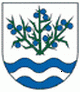 Materiál č. 6 na 25. zasadnutie Obecného zastupiteľstva v Trnovci nad Váhom dňa 19.06.2017K bodu programu 7:„ Nájomné byty ( predĺženie nájomných zmlúv )“1. Dôvodová správaPredkladá: Ing. Jozef Hanzlík, predseda Komisie sociálnej, bytovej a zdravotníctvaDôvodová správa k materiálu č. 6 na 25. zasadnutie OZ v Trnovci nad Váhom Nájomníkom obecných nájomných bytov č. 79 a 584 končí nájom ku dňu 30.6.2017. Nájomníci mali s obcou uzatvorené nájomné zmluvy na jeden rok, nakoľko v obidvoch prípadoch ide o bezbariérové byty. Nájomník bytu č. 3 v bytovom dome č. 584, p. Boháč L. a nájomníčka bytu č. 7 v bytovom dome č. 79, p. Kumanová S.,  bytom Trnovec nad Váhom, podali na obecný úrad žiadosť o predĺženie nájomnej zmluvy s príslušnými prílohami v zmysle platného VZN č. 6/2016. Uvedené žiadosti boli prerokované Komisiou sociálnou, bytovou a zdravotníctva pri OZ, ktorá žiadosti zobrala na vedomie a odporúča OZ schváliť nasledovne: bytový dom súp. č. 79, byt č. 7 - predĺžiť nájom na 1 rok, t.j. od 01.07.2017 do 30.06.2018, nakoľko sa jedná o bezbariérový byt pre: Soňa Kumanovábytový dom súp. č. 584, byt č. 1 - predĺžiť nájom na 1 rok, t. j. od 01.07.2017 do 30.06.2018, nakoľko sa jedná o bezbariérový byt pre: Ladislav Boháč